Verbindliche Meldung zur Deutschen Meisterschaft 2018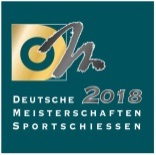 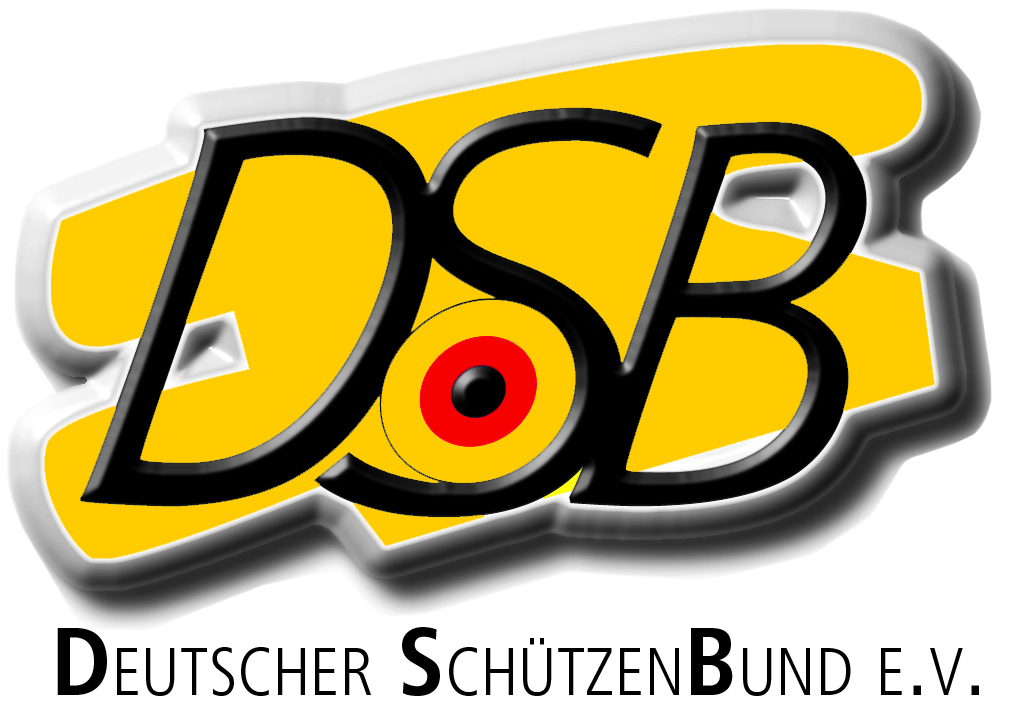 VereinsdatenDer Meldeverantwortliche bestätigt mit seiner Unterschrift, dass die nachfolgenden Schützen Mitglied in dem o.g. Verein und im Zuge der Mitgliedermeldung als aktive Mitglieder an den DSB-Landesverband gemeldet sind.Die folgenden Schützen starten für den o. g. Verein:Mannschaften werden durch drei Schützen desselben Vereins gebildet. Bitte dafür in der letzten Spalte die Schützen der 1. Mannschaft jeweils mit einer „1“, die 2. Mannschaft jeweils mit einer „2“ usw. kennzeichnen. Bei mehr als zehn Startern bitte zusätzliche Felder anfügen (einfach im letzten Feld die Tabulator/Tab-Taste drücken). Mannschaften können vor Ort um- und nachgemeldet werden. Bei Ummeldungen beträgt die Gebühr 8,00 Euro pro ausgewechselten Schützen. Erst nach Eingang des Startgeldes wird die Meldung verbindlich, Sie erhalten eine Bestätigung per Email.Den Meldebogen bitte bis zum Meldeschluss per Email (dm@dsb.de) oder Fax (0611 46807-49) an den Deutschen Schützenbund senden. Nur vollständige Meldungen können angenommen werden. Bitte Überweisen Sie das Startgeld (Compak und Parcours 130 Euro, Universal Trap 55 Euro pro Einzelstarter, zzgl. 32 Euro pro Mannschaft) gesammelt mit dem Verwendungszweck „FITASC DM 2018 – [Disziplin] – [Vereinsname]“ an folgendes Konto: Inhaber Deutscher Schützenbund, IBAN DE04 5109 0000 0008 8088 05, BIC WIBADE5W. Name des Vereins:Vereinsanschrift:Meldung für die folgende Veranstaltung:[  ] Compak       [  ] Parcours       [  ] Universal TrapLandesverband:Vereinsanschrift:Name und Funktion des Meldeverantwortlichen im Verein:Vereinsnummer:E-Mail-Adresse (für Meldebestätigung):Unterschrift:Nr.Name, VornameGeb.DatumNationalitätSport- oder Wettkampfpass-Nr.M-Nr.12345678910